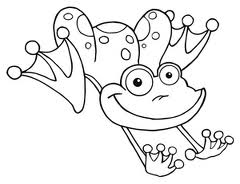 What’s Hop-pening   What’s Hop-pening   ReadingRLK.10 I can engage in class non-fiction reading activitiesRIK.5 I can tell the front cover, back cover, and title page in a bookSLK.1a I can follow group rulesVocabulary: imagine, grumpy (read Annie and the Wild Animals)Sight Words: it, amWritingLK.1a I can print many uppercase and lowercase lettersSocial StudiesK.C&G.1 I can understand the roles of a citizen and communityVocabulary: self-controlMathK.CC.1 I can count to 20 by ones and tens.K.CC.3 I can write numerals 0-20 to represent a number of objectsK.CC.4 I can understand the relationship between numbers and quanititiesK.CC.5 I can count out that many objects when given a number 1-20Vocabulary: count on